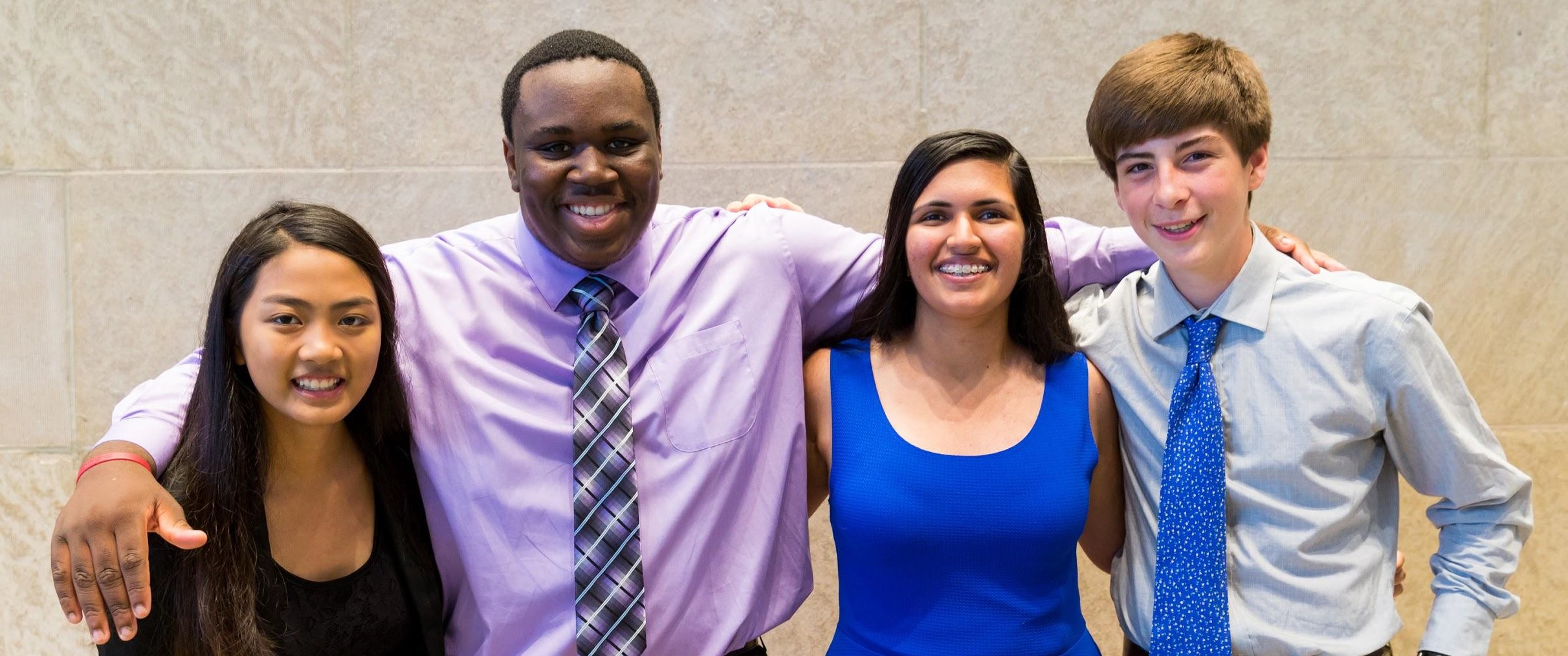 Programa Young ScholarsSolicitudes abiertas11 ENE - 22 MAR DE 2021Presente su solicitud por internetJKCF.ORG/YSPLa experiencia del programaEl Programa Cooke Young Scholars es un programa de becas preuniversitarias selectivas de cinco años para estudiantes de 7.º grado con alto rendimiento y necesidades financieras. Los consejeros educativos ayudan a los Young Scholars de Cooke para maximizar sus experiencias en la escuela secundaria (high school) y prepararlos para desarrollarse en las universidades más exitosas del país. Nuestros programas y apoyos incluyen:Identificar una escuela secundaria (high school) con una exigencia apropiada.Participar en la planificación y el establecimiento de objetivos de cuatro años.Financiar oportunidades académicas y extracurriculares como clases de música y arte, clases académicas suplementarias, y tecnología.Programas de verano anuales, incluyendo dos eventos obligatorios de Cooke Young Scholars.Interacción y formación de relaciones con una comunidad de compañeros de alto rendimiento durante todo el año.A quiénes seleccionamosLos Young Scholars son seleccionados cada año de un grupo de solicitantes de todo el país. Los solicitantes deben cumplir los siguientes requisitos de elegibilidad:Grado – Ingresar a 8.º grado en otoño de 2021.Desempeño académico – Desde el comienzo de 6.º grado, debe haber obtenido calificaciones de A en todas o casi todas sus clases en la escuela, sin haber obtenido C ni calificaciones inferiores en las materias principales académicas.Ingresos – Comprobar necesidad financiera. Tomaremos en cuenta a los solicitantes con ingresos familiares de hasta $95,000. El grupo de Young Scholars del año pasado tenía un ingreso familiar promedio de aproximadamente $38,000.Ubicación – Residir en EE.UU. o en algún territorio de EE.UU., y tener pensado asistir a la escuela secundaria (high school) en EE.UU. o en unterritorio de EE.UU.Los becarios de Cooke tienen orígenes raciales y étnicos diversos y provienen de comunidades rurales, suburbanas y urbanas.Muchos becarios son los primeros en sus familias que asisten a educación superior.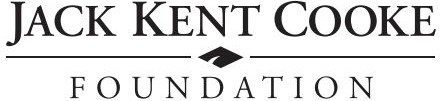 